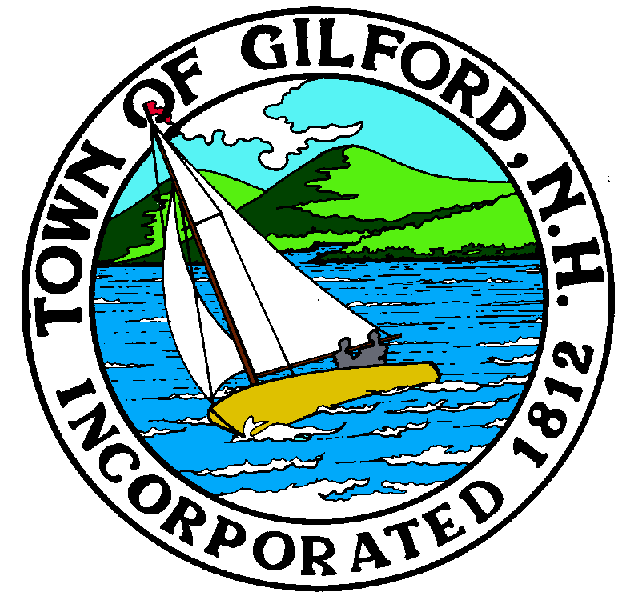 GILFORD CONSERVATION COMMISSIONTUESDAYAPRIL 5, 2022GILFORD TOWN HALL47 CHERRY VALLEY ROADGILFORD, NH  032497:00 P.M.You may attend the meeting in person at the Town Hall, or join the meeting remotely with a computer, tablet or smartphone by using the following link: 
https://global.gotomeeting.com/join/859301829 
You can also dial in using your phone. 
United States: +1 (646) 749-3122 
Access Code: 859-301-829
REMOTE PARTICIPATION IS PROVIDED AS A COURTESY.  SHOULD THERE BE TECHNICAL DIFFICULTIES WITH THE TOWN’S SYSTEM, THE MEETING/HEARING WILL NOT BE ADJOURNED.PLEDGE OF ALLEGIANCEATTENDANCE:a)  Call Meeting to Orderb)  Establish a Quorum c)  Approval of AgendaPRESENTATIONS:Erik Poulin, Jones & Beach Engineers, Inc., J & T Real Estate, 1477 Lakeshore Road, Tax Map & Lot  #’s 213-000.021 & 015.APPLICATIONS: 1.	Dockham Shore Estates Association – 295 Dockham Shore Road, Tax, Map & Lot #216-008.000, Standard Dredge & Fill Wetlands application to replace two retaining walls and a boat launch.  2.	Sharon & Robert Stewart – 61 Garden Hill Drive, Tax ,Map & Lot #208-033.016, Standard Dredge and Fill Wetlands application to install a driveway crossing culvert across roadside drainage ditch.  3.   Edgewater Legacy, LLC – 224 Edgewater Drive, Tax, Map & Lot #218-003.000, Standard Dredge and Fill Wetlands application to permanently remove a u-shaped dock, and walkway and repair/replace wooden access stairs & concrete landing.  Install a y-shaped breakwater dock & install two 14’ x 30’ seasonal canopies supported by two permanent boatlifts.  Install a single seasonal boatlift and two seasonal PWC lifts in the northern-most boatslip.  Also proposing a “hybrid” design of a breakwater in order to greatly reduced environmental impact.   4.	Angsana, LLC – 87 Harris Shore Road, Tax, Map & Lot #223-396.000, Standard Dredge and Fill Wetlands Application to replace a failed wall to prevent further erosion.  5.	Gervais – 48 Belknap Point Road, Tax, Map & Lot #242-206.000, Standard Dredge ad Fill Wetlands Permit Application to repair existing piling supported dock “in-kind”, add additional pilings for support of a seasonal canopy & an after the fact approval for a seasonal watercraft lift.  6.	Marine Patrol Dock Replacement, Amendment to NHDES Wetlands permit #2021-01624.  NON-PUBLIC:(If Needed)  Non-public Session Per RSA 91-A:3 II (d) Consideration of the acquisition, sale, or lease of real or personal property which, if discussed in public, would likely benefit a party or parties whose interests are adverse to those of the general community. OTHER BUSINESS:John & Eileen Weeks Parcel – appreciation eventUse of Town Owned landsOtherCORRESPONDENCE / WORKSHOPS:  MINUTES: ADJOURNMENT:  